През периода са регистрирани общо 224 случая на заразни заболявания, от които: 28 случая на грип и остри респираторни заболявания (ОРЗ).Общата заболяемост от грип и ОРЗ за областта е 33,99%ооо на 10000 души.     Регистрирани остри респираторни заболявания (ОРЗ) по възрастови групи през периода: 187 регистрирани случая на заболели от COVID-19. Заболяемост за областта за 14 дни на 100000 жители към 08.08.2022г. - 252,82 %000 при 324,51 %000 за РБългария.6 случая на въздушно-капкова инфекция - варицела;1 случай на чревна инфекция - колиентерит;1 случай на инфекция с множествен механизъм на предаване - сифилис;1 случай на трансмисивна инфекция - лаймска борелиоза;На територията на област Добрич през отчетния период няма регистрирани хранителни взривове.ДИРЕКЦИЯ „НАДЗОР НА ЗАРАЗНИТЕ БОЛЕСТИ”Направени проверки на обекти в лечебни заведения за болнична и извънболнична медицинска помощ - 15 бр.Извършени са епидемиологични проучвания на регистрирани заразни болести - 196 бр.В отдел Медицински изследвания са изработени общо 87 бр. изследвания: 17 бр. бързи анттигенни тестове, 4 бр. паразитологични изследвания, 32 бр. проби от околна среда и 34 бр. бързи имунохроматографски тестове за доказване на хепатит B и хепатит C.През консултативния кабинет по СПИН /КАБКИС/ е преминало 1 лица. ДИРЕКЦИЯ „МЕДИЦИНСКИ ДЕЙНОСТИ”Извършени са общо 11 проверки, от които 2 на лечебни заведения за болнична помощ, 4 на лечебни заведения за извънболнична помощ, 5 проверки на аптеки. Няма установени нарушения. Издадени са 5 заповеди за промяна на състава на ЛКК.Приети  и обработени жалби - 2За периода в РКМЕ са приети и обработени 68 медицински досиета, извършени са 107 справки, изготвени са 265  преписки и 110 бр. МЕД за протокола за ТП на НОИ, проверени са 96 експертни решения (ЕР).ДИРЕКЦИЯ „ОБЩЕСТВЕНО ЗДРАВЕ”Предварителен здравен контрол: 1 експертен съвет при РЗИ-Добрич. Разгледани са 4 проектни документации, издадени са 1 становище по процедурите на ЗООС и 3 здравни заключения. Извършени са 13 проверки на обекти с обществено предназначение (ООП) в процедура по регистрация, вкл. и по предписания. Регистрирани са 5 обекта с обществено предназначение. През периода са извършени общо 118 основни проверки по текущия здравен контрол. Реализираните насочени проверки са общо 173: 71 от тях са извършени във връзка с контрола по тютюнопушенето и продажбата на алкохол; 83 – контрол върху ДДД-мероприятията; 5 проверки във връзка с постъпили жалби и сигнали; 4 – тематична проверка за оценка на водоспасителната дейност, обезопасяването и хигиенното състояние на морските плажове; 10 – насочени проверки за спазване на временни противоепидемични мерки, въведени със заповед на Директора на РЗИ-Добрич.Лабораторен контрол:Питейни води: физико-химичен и микробиологичен контрол – 6 бр. проби, които съответстват на нормативните изисквания.Във връзка със сигнали и провеждане на насочен здравен контрол са изследвани 3 проби питейна вода – от тях 1 проба не съответства по микробиологични показатели показатели Колиформи и Ешерихия коли и 1 – по физико-химичен показател мирис.Води за къпане: Морска вода – 20 бр. проби – съответстват на здравните изисквания.Козметични продукти: микробиологичен контрол на 1 проба – съответства на нормативните изисквания.Биоциди и дезинфекционни разтвори: не са изследвани.Физични фактори на средата: Не са измервани.По отношение на констатираните отклонения от здравните норми са предприети следните административно-наказателни мерки:- издадени са 10 предписания за провеждане на задължителни хигиенни мерки и 1 предписание за спиране експлоатацията на обект с обществено предназначение;- издадена е 1 заповед за спиране експлоатацията на обект с обществено предназначение;- издадени са 4 акта за установени административни нарушения, 1 от които на юридическо лице.Дейности по профилактика на болестите и промоция на здравето (ПБПЗ):Проведени са 10 лекции и обучения с обхванати 180 лица в летни училища и пенсионерски клубове от гр. Добрич при провеждането, на които са предоставени 145 бр. здравно-образователни материали.Оказани 6 бр. методични дейности на 9 лица (педагози и уредници на пенсионерски клубове). Измерено е кръвно налягане на 45 лица, посещаващи пенсионерски клубове.Издаден е информационен бюлетин във връзка с отбелязване на Световна седмица на кърменето 01.08-07.08.2022 г., който е изпратен до местни медийни и електронни издания.СЕДМИЧЕН ОТЧЕТ ПО СПАЗВАНЕ ЗАБРАНАТА ЗА ТЮТЮНОПУШЕНЕЗа 29.07- 04.08.2022 г. по чл. 56 от Закона за здравето са извършени 68 проверки в 68 обекта (3 детски и учебни заведения, 65 други закрити обществени места по смисъла на § 1а от допълнителните разпоредби на Закона за здравето, 3 открити обществени места). Не са констатирани нарушения на въведените забрани и ограничения за тютюнопушене в закритите и някои открити обществени места. Няма издадени предписания и актове.Д-Р СВЕТЛА АНГЕЛОВАДиректор на Регионална здравна инспекция-Добрич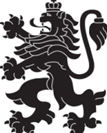 РЕПУБЛИКА БЪЛГАРИЯМинистерство на здравеопазванетоРегионална здравна инспекция-ДобричСЕДМИЧЕН ОПЕРАТИВЕН БЮЛЕТИН НА РЗИ-ДОБРИЧза периода- 29.07- 04.08.2022 г. (31-ва седмица)  0-4 г.5-14 г.15-29 г.30-64 г+65 г.общоЗаболяемост %ооо33-2112833,99%ооо